Candidats de CABRIÈS. Pas contactésCabriès : herve fabre AUBRESPY (04 42 28 14 00)  - Mehdi MEDJATI ( cabriesestavous@gmail.com  Tel. +336 50 02 16 38 ) - Marc RADIGALES ( radigales2020@gmail.com ) - AMAPOLA VENTRON (06 13 75 27 29 contact@amapolaventron2020.fr)  - frederic MORLOT (06 51 27 17 41) Candidats pour la commune de Simiane :mazeaud (contact@decollongueasimiane.fr  0682571178) – ardhuin (04 42 94 91 91) – boisramé (reunirsimiane@gmail.com )
GardannePopulation municipale 20 794 hab. (2017 en augmentation de 0,86 % par rapport à 2012) Densité	770hab./km2Tête de liste Nom Prénom et nom de la listeETIQUETTEÉtat de la signaturePACTE POUR LA TRANSITIONSite internet et mailTel.ADRESSEQuel Citoyen Pacte y sont allésGRANIER HervéDONNONS UN Nouveau Souffle A Gardanne et BiverSans étiquette mais LRN’a pas répondu plusieurs relances mail et physique JLD sur le marché dimanche 1 mars.Une visite chez Mr Garcia colistier il y a 2 mois avec la CEPG. Une rencontre Impromptue dans Gardanne le 11 mars. Pas de rendez-vous prévu.www.hervegranier2020.com  Granier2020.gardanne@gmail.com Biet Michel : bietcontact@gmail.comjf Garcia : jfgarciamg@yahoo.frHerve Granier : herve.granier@live.fr07 68 21 18 1137 Cours Forbin.Jean-François GARCIA 966 Chemin Estrec 13120LA PIANA Jean-MarcJEAN-MARC LA PIANA 2020A signéTravail en amont avec un colistier.2 réunions approfondies avec 4 présents de la liste.www.jmlapiana.frcontact@jmlapiana.fr07 67 54 00 435 cours Forbin 13120Convergence Ecologique Pays de Gardanne ( CEPG )Jean-Luc DEBARD 06 64 33 35 16jeanluc.debard@ecopolenergie.comET Aline FROSINIGARELLA Jean-BriceTous ensemble pour notre villeSoutenu par Génération EcologieUne réunion approfondie sur 14 mesures avec plusieurs de leur équipe. ils y ont retravaillé en équipe, on leur avait laissé les 141 pages. Signature le 11 mars 11h avec 4 colistiers. jeanbricegarella.frjeanbrice.garella2020@orange.fr07 69 05 27 997 Place de Gueydan 13120CEPG Aline et Jean-LucJORDA ClaudeClaude jorda Collectif Gardanne BiverPCF /FIN’a pas répondu plusieurs relances mail et physiquehttps://collectifgardannebiver.fr/collectifcitoyengardannebiver@gmail.com06 59 99 17 8721 cours Forbin 13120PRIOURET BrunoEnsemble, changeons l’avenir de notre villeRNPas Contactéspdp.13@wanadoo.frbrunopriouret.municipales2020@gmail.com06 24 17 60 59Fuveau 13710Population municipale 10 157 hab. (2017 en augmentation de 8,41 % par rapport à 2012)Densité 	338hab./km2Nom PrénomETIQUETTEÉtat de la signatureSite internetTel.ADRESSEHervé POUSSELFuveau Verte et SolidaireEELV  - FI Ensemble -PCF A signé 2 réunions approfondies, Avait travaillé avant. 3 présents de la liste.@FuveauVerteSoliparola-ga@wanadoo.frfuveau-verte-et-solidaire-09.webself.net/accueilZAZA 06 03 44 47 78CEPG avec Antoine Martin-Chave et Patricia LEONESIO En attente de nom du collectifJean-François DUBUSFuveau Demain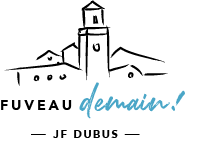 A signéUne réunion approfondie, Avait travaillé avant. 3 présents de la liste.https://www.facebook.com/FuveauDemainOfficiel/admin@fuveau-demain.frhttps://fuveau-demain.fr9 rue du Figuier
13710 FuveauCEPG avec Antoine Martin-Chave et Patricia LEONESIO En attente de nom du collectifBéatrice BONFILLON CHIAVASSAFuveau ToujoursSans étiquetteune réunion approfondie mais pas finie et avec 3 de l’équipe ils veulent réfléchir prochaine réunion le 8 mars.https://fuveautoujours.fr/https://www.facebook.com/pg/fuveautoujours/about/http://ciqsaintfrancois.com/author/admin_webcom/beatrice@fuveautoujours.frcontact@fuveautoujours.frdgouirand@mairie-fuveau.com06 48 60 56 48Boulevard LOUBETCEPG avec Antoine Martin-Chave et Patricia LEONESIO En attente de nom du collectifSIMIANE-COLLONGUE 13109Population municipale 5 596 hab. (2017 en augmentation de 2,92 % par rapport à 2012) Densité 188hab./km2Nom PrénomETIQUETTEÉtat de la signatureSite internetTel.ADRESSEPhilippe ARDHUINSimiane AvanceLR SortantPlusieurs relances mail ; tel et physiques. A signé seul lundi 9 mars. N’a pas signé une mesure obligatoire.simianeavance@gmail.compas de téléphone861b chemin du pas de Peycaï 13109 Simiane CollongueCEPG Violette MARTINEZ-Consonetti et Jean-Luc DEBARDMichel BOISRAMÉMieux Vivre À SimianeDissident du maireContacté par mail plusieurs fois et au tél par JLD, physiquement par VioletteNe veut pas signéhttps://www.facebook.com/Reunir-Simiane-494357014304298/reunirsimiane@gmail.commichel@boisrame.net06 22 90 74 6928 rue Jacques Manéra. SimianeIsabelle MAZEAUD- CULIOLIDe Collongue À SimianeSans étiquetteA signé 2 réunions approfondies. Avaient travaillé avant. 3 de la liste présentes lors de la signature.https://www.facebook.com/decollongueasimiane/contact@decollongueasimiane.frpas de téléphone5 avenue Roger Guigon. SimianeCEPG Violette MARTINEZ-Consonetti et Jean-Luc DEBARDBOUC-BEL-AIR 13320Population municipale 14 654 hab. (2017 en augmentation de 5,85 % par rapport à 2012) Densité 674hab./km2Nom PrénomETIQUETTEÉtat de la signatureSite internetTel.ADRESSEMALLIÉ Richardla force républicaineLR / la force républicaineContacté par mail plusieurs fois, physiquement par Dorothée à la permanence et à la mairie.N’a pas réponduhttps://www.laprovence.com/article/edition-aix-pays-daix/5252277/poursuivre-ma-mission-au-dela-de-2020.html13320CANOBIO PhilippeBouc Bel Air MaintenantUDE et Agir et E Marchehttps://agir-ladroiteconstructive.fr/La formation politique dirigé par le ministre de la Culture, Franck Riester,A signé Une réunion approfondie. Avait travaillé avant en partie. 3 présents de la liste lors de la signature.https://boucbelair-maintenant.fr/https://boucbelair-maintenant.fr/contact/Permanence : 631 Domaine de la Salle Rue Edmond Rostand 13320 BOUC BEL AIRCEPG et des adhérents de Bouc-Bel-Air en Transition et Bouc-Bel-Air environnement :Claire Le-Scaon, Dorothée Pinoncely, Marie-Odile Blanc-DéléageJean-Pierre LAFFINEURPour que vive Bouc- Bel-AirSans étiquetteOnt signé2 réunions approfondies Avaient travaillé avant. 4 présents de la liste lors de la signature.Pour la CEPG Mary de Montsabert et JLD et des adhérents de Bouc-Bel-Air en Transition et Bouc-Bel-Air environnement :Claire Le-Scaon, Dorothée Pinoncely, Marie-Odile Blanc-Déléage